Достопримечательности нашего города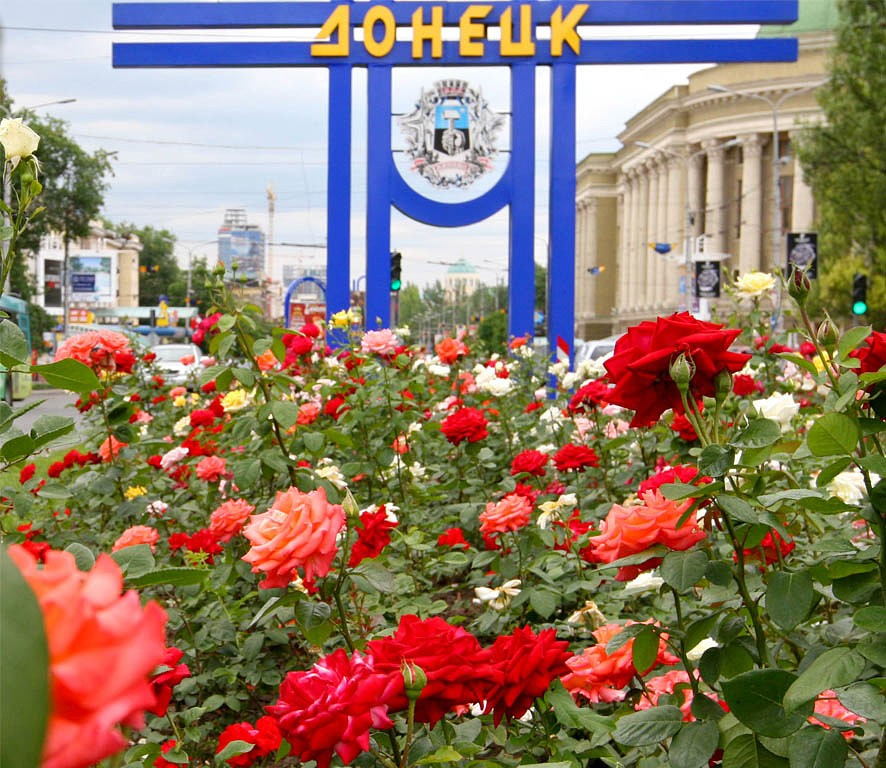 Цирк «Космос»                                                                                              https://www.youtube.com/watch?v=KSdp-m4hQwwПлощадь Ленина                                                                                      https://www.youtube.com/watch?v=G66do-oayogПамятник Артему                                                            https://www.youtube.com/watch?v=A1OEwWXKKMkУлица Артема                                                                https://www.youtube.com/watch?v=teuZ2yy_OSYТеатральная площадь                                                       https://www.youtube.com/watch?v=Dn8pLMQgzDYПарк кованых фигур                                                                https://www.tripadvisor.ru/Attraction_Review-g298046-d2457224-Reviews-Park_of_Forged_Figures-Donetsk_Donetsk_Oblast.html